Universality and uncomputabilityBoaz BarakDisclaimer: The MS-Word version of this text has significant formatting issues compared to the PDF and HTML versions.Universality and uncomputabilityThe universal machine/program - “one program to rule them all”A fundamental result in computer science and mathematics: the existence of uncomputable functions.The halting problem: the canonical example of an uncomputable function.Introduction to the technique of reductions.Rice’s Theorem: A “meta tool” for uncomputability results, and a starting point for much of the research on compilers, programming languages, and software verification.“A function of a variable quantity is an analytic expression composed in any way whatsoever of the variable quantity and numbers or constant quantities.”, Leonhard Euler, 1748.“The importance of the universal machine is clear. We do not need to have an infinity of different machines doing different jobs. … The engineering problem of producing various machines for various jobs is replaced by the office work of ‘programming’ the universal machine”, Alan Turing, 1948One of the most significant results we showed for Boolean circuits (or equivalently, straight-line programs) is the notion of universality: there is a single circuit that can evaluate all other circuits. However, this result came with a significant caveat. To evaluate a circuit of  gates, the universal circuit needed to use a number of gates larger than . It turns out that uniform models such as Turing machines or NAND-TM programs allow us to “break out of this cycle” and obtain a truly universal Turing machine  that can evaluate all other machines, including machines that are more complex (e.g., more states) than  itself. (Similarly, there is a Universal NAND-TM program  that can evaluate all NAND-TM programs, including programs that have more lines than .)It is no exaggeration to say that the existence of such a universal program/machine underlies the information technology revolution that began in the latter half of the 20th century (and is still ongoing). Up to that point in history, people have produced various special-purpose calculating devices such as the abacus, the slide ruler, and machines that compute various trigonometric series. But as Turing (who was perhaps the one to see most clearly the ramifications of universality) observed, a general purpose computer is much more powerful. Once we build a device that can compute the single universal function, we have the ability, via software, to extend it to do arbitrary computations. For example, if we want to simulate a new Turing machine , we do not need to build a new physical machine, but rather can represent  as a string (i.e., using code) and then input  to the universal machine .Beyond the practical applications, the existence of a universal algorithm also has surprising theoretical ramifications, and in particular can be used to show the existence of uncomputable functions, upending the intuitions of mathematicians over the centuries from Euler to Hilbert. In this chapter we will prove the existence of the universal program, and also show its implications for uncomputability, see universalchapoverviewfigIn this chapter we will see two of the most important results in Computer Science:The existence of a universal Turing machine: a single algorithm that can evaluate all other algorithms,The existence of uncomputable functions: functions (including the famous “Halting problem”) that cannot be computed by any algorithm.Along the way, we develop the technique of reductions as a way to show hardness of computing a function. A reduction gives a way to compute a certain function using “wishful thinking” and assuming that another function can be computed. Reductions are of course widely used in programming - we often obtain an algorithm for one task by using another task as a “black box” subroutine. However we will use it in the “contra positive”: rather than using a reduction to show that the former task is “easy”, we use them to show that the latter task is “hard”. Don’t worry if you find this confusing - reductions are initially confusing - but they can be mastered with time and practice.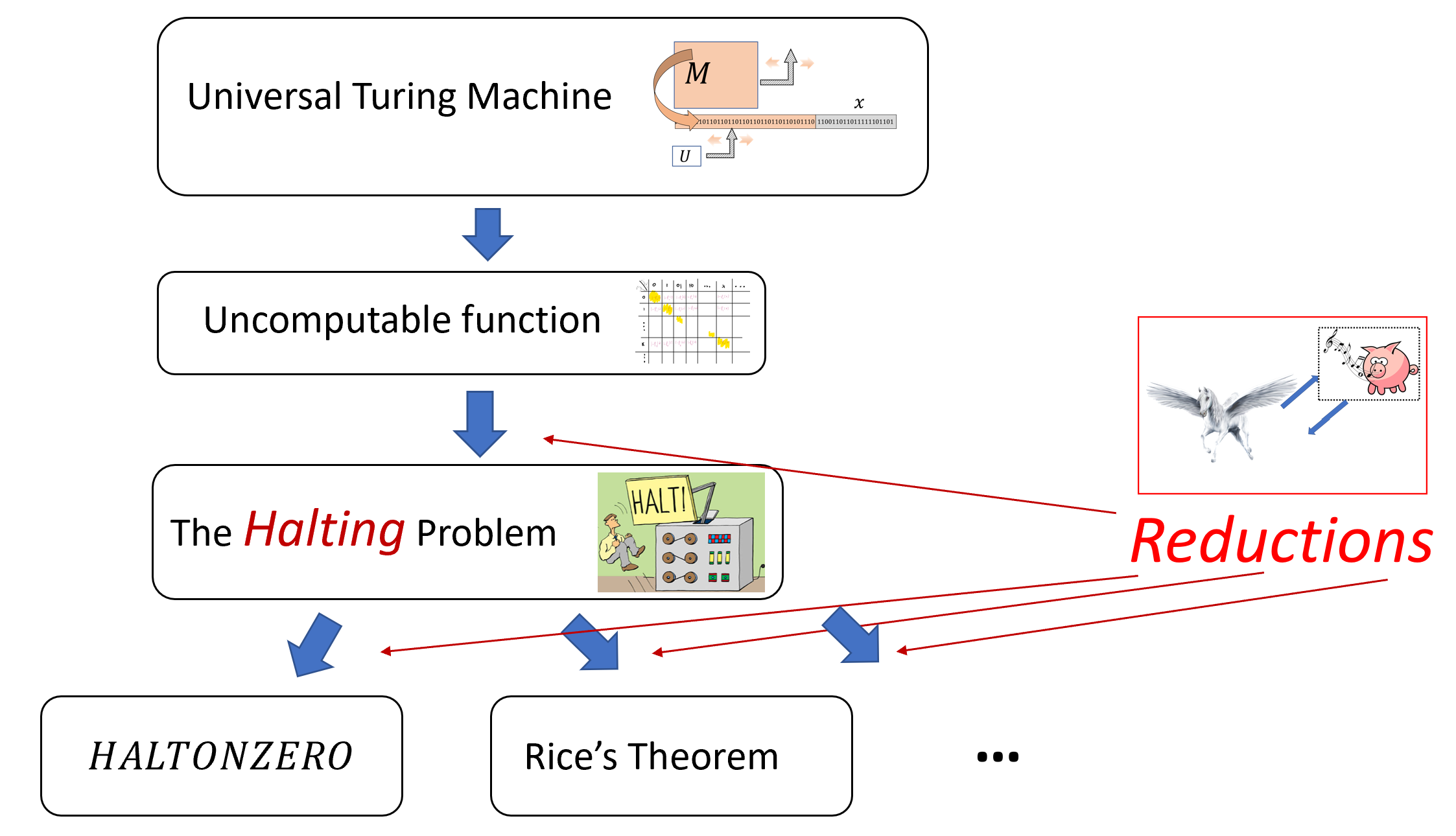 In this chapter we will show the existence of a universal Turing machine and then use this to derive first the existence of some uncomputable function. We then use this to derive the uncomputability of Turing’s famous “halting problem” (i.e., the  function), from which a host of other uncomputability results follow. We also introduce reductions, which allow us to use the uncomputability of a function  to derive the uncomputability of a new function .Universality or a meta-circular evaluatorWe start by proving the existence of a universal Turing machine. This is a single Turing machine  that can evaluate arbitrary Turing machines  on arbitrary inputs , including machines  that can have more states and larger alphabet than  itself. In particular,  can even be used to evaluate itself! This notion of self reference will appear time and again in this book, and as we will see, leads to several counter-intuitive phenomena in computing.There exists a Turing machine  such that on every string  which represents a Turing machine, and , .That is, if the machine  halts on  and outputs some  then , and if  does not halt on  (i.e., ) then .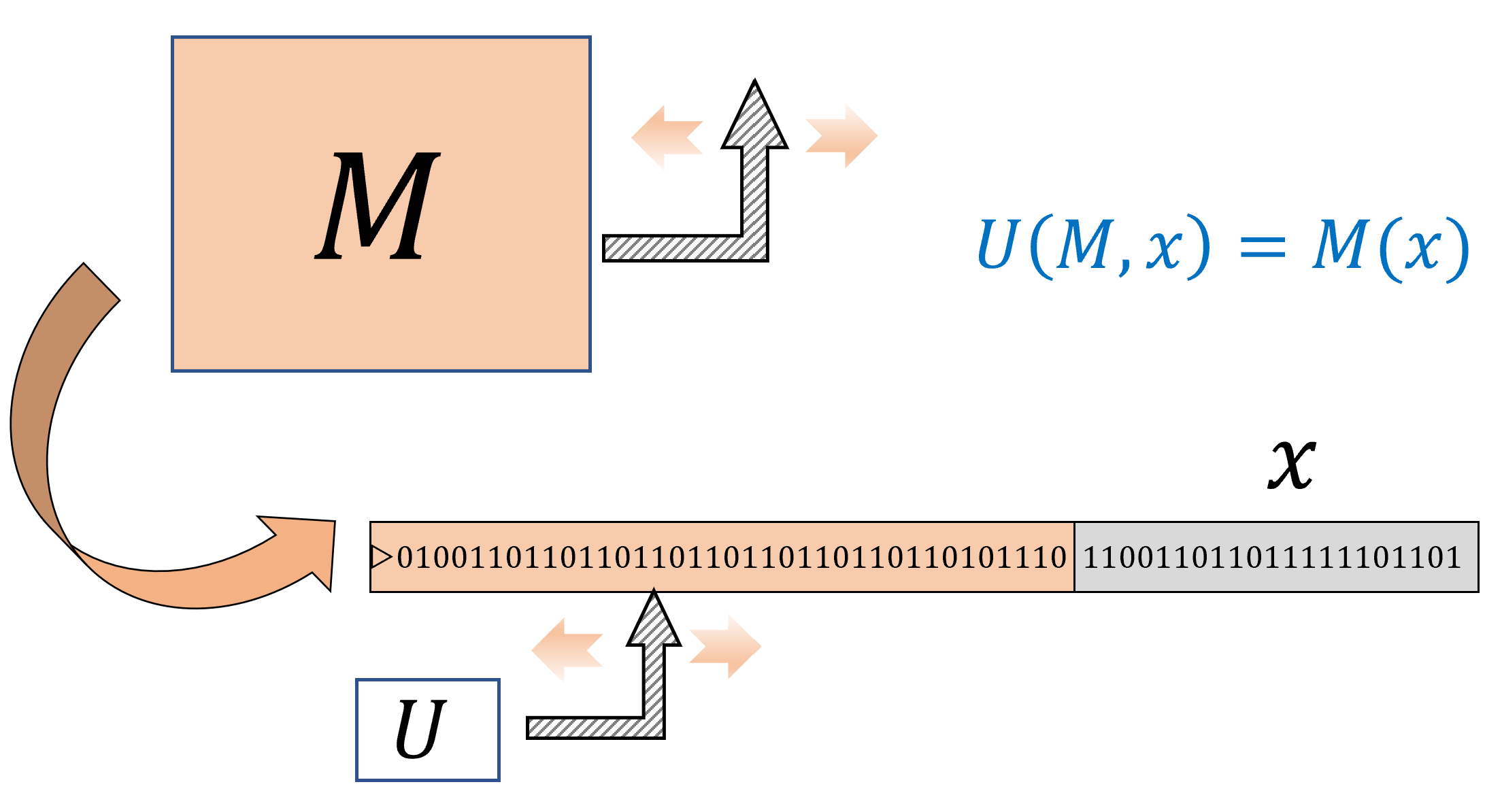 A Universal Turing Machine is a single Turing Machine  that can evaluate, given input the (description as a string of) arbitrary Turing machine  and input , the output of  on . In contrast to the universal circuit depicted in universalcircfig, the machine  can be much more complex (e.g., more states or tape alphabet symbols) than .There is a “universal” algorithm that can evaluate arbitrary algorithms on arbitrary inputs.Once you understand what the theorem says, it is not that hard to prove. The desired program  is an interpreter for Turing machines. That is,  gets a representation of the machine  (think of it as source code), and some input , and needs to simulate the execution of  on .Think of how you would code  in your favorite programming language. First, you would need to decide on some representation scheme for . For example, you can use an array or a dictionary to encode ’s transition function. Then you would use some data structure, such as a list, to store the contents of ’s tape. Now you can simulate  step by step, updating the data structure as you go along. The interpreter will continue the simulation until the machine halts.Once you do that, translating this interpreter from your favorite programming language to a Turing machine can be done just as we have seen in chapequivalentmodels. The end result is what’s known as a “meta-circular evaluator”: an interpreter for a programming language in the same one. This is a concept that has a long history in computer science starting from the original universal Turing machine. See also lispinterpreterfig.Proving the existence of a universal Turing MachineTo prove (and even properly state) universaltmthm, we need to fix some representation for Turing machines as strings. One potential choice for such a representation is to use the equivalence between Turing machines and NAND-TM programs and hence represent a Turing machine  using the ASCII encoding of the source code of the corresponding NAND-TM program . However, we will use a more direct encoding.Let  be a Turing machine with  states and a size  alphabet  (we use the convention , , , ). We represent  as the triple  where  is the table of values for :where each value  is a triple  with ,  and  a number  encoding one of . Thus such a machine  is encoded by a list of  natural numbers. The string representation of  is obtained by concatenating a prefix free representation of all these integers. If a string  does not represent a list of integers in the form above, then we treat it as representing the trivial Turing machine with one state that immediately halts on every input.The details of the representation scheme of Turing machines as strings are immaterial for almost all applications. What you need to remember are the following points:We can represent every Turing machine as a string.Given the string representation of a Turing machine  and an input , we can simulate ’s execution on the input . (This is the content of universaltmthm.)An additional minor issue is that for convenience we make the assumption that every string represents some Turing machine. This is very easy to ensure by just mapping strings that would otherwise not represent a Turing machine into some fixed trivial machine. This assumption is not very important, but does make a few results (such as Rice’s Theorem: rice-thm) a little less cumbersome to state.Using this representation, we can formally prove universaltmthm.We will only sketch the proof, giving the major ideas. First, we observe that we can easily write a Python program that, on input a representation  of a Turing machine  and an input , evaluates  on . Here is the code of this program for concreteness, though you can feel free to skip it if you are not familiar with (or interested in) Python:# constants
def EVAL(δ,x):
    '''Evaluate TM given by transition table δ
    on input x'''
    Tape = ["▷"] + [a for a in x]
    i = 0; s = 0 # i = head pos, s = state
    while True:
        s, Tape[i], d = δ[(s,Tape[i])]
        if d == "H": break
        if d == "L": i = max(i-1,0)
        if d == "R": i += 1
        if i>= len(Tape): Tape.append('Φ')

    j = 1; Y = [] # produce output
    while Tape[j] != 'Φ':
        Y.append(Tape[j])
        j += 1
    return YOn input a transition table  this program will simulate the corresponding machine  step by step, at each point maintaining the invariant that the array Tape contains the contents of ’s tape, and the variable s contains ’s current state.The above does not prove the theorem as stated, since we need to show a Turing machine that computes  rather than a Python program. With enough effort, we can translate this Python code line by line to a Turing machine. However, to prove the theorem we don’t need to do this, but can use our “eat the cake and have it too” paradigm. That is, while we need to evaluate a Turing machine, in writing the code for the interpreter we are allowed to use a richer model such as NAND-RAM since it is equivalent in power to Turing machines per RAMTMequivalencethm.Translating the above Python code to NAND-RAM is truly straightforward. The only issue is that NAND-RAM doesn’t have the dictionary data structure built in, which we have used above to store the transition function δ. However, we can represent a dictionary  of the form  as simply a list of pairs. To compute  we can scan over all the pairs until we find one of the form  in which case we return . Similarly we scan the list to update the dictionary with a new value, either modifying it or appending the pair  at the end.The argument in the proof of universaltmthm is a very inefficient way to implement the dictionary data structure in practice, but it suffices for the purpose of proving the theorem. Reading and writing to a dictionary of  values in this implementation takes  steps, but it is in fact possible to do this in  steps using a search tree data structure or even  (for “typical” instances) using a hash table. NAND-RAM and RAM machines correspond to the architecture of modern electronic computers, and so we can implement hash tables and search trees in NAND-RAM just as they are implemented in other programming languages.The construction above yields a universal Turing machine with a very large number of states. However, since universal Turing machines have such a philosophical and technical importance, researchers have attempted to find the smallest possible universal Turing machines, see uncomputablebibnotes.Implications of universality (discussion)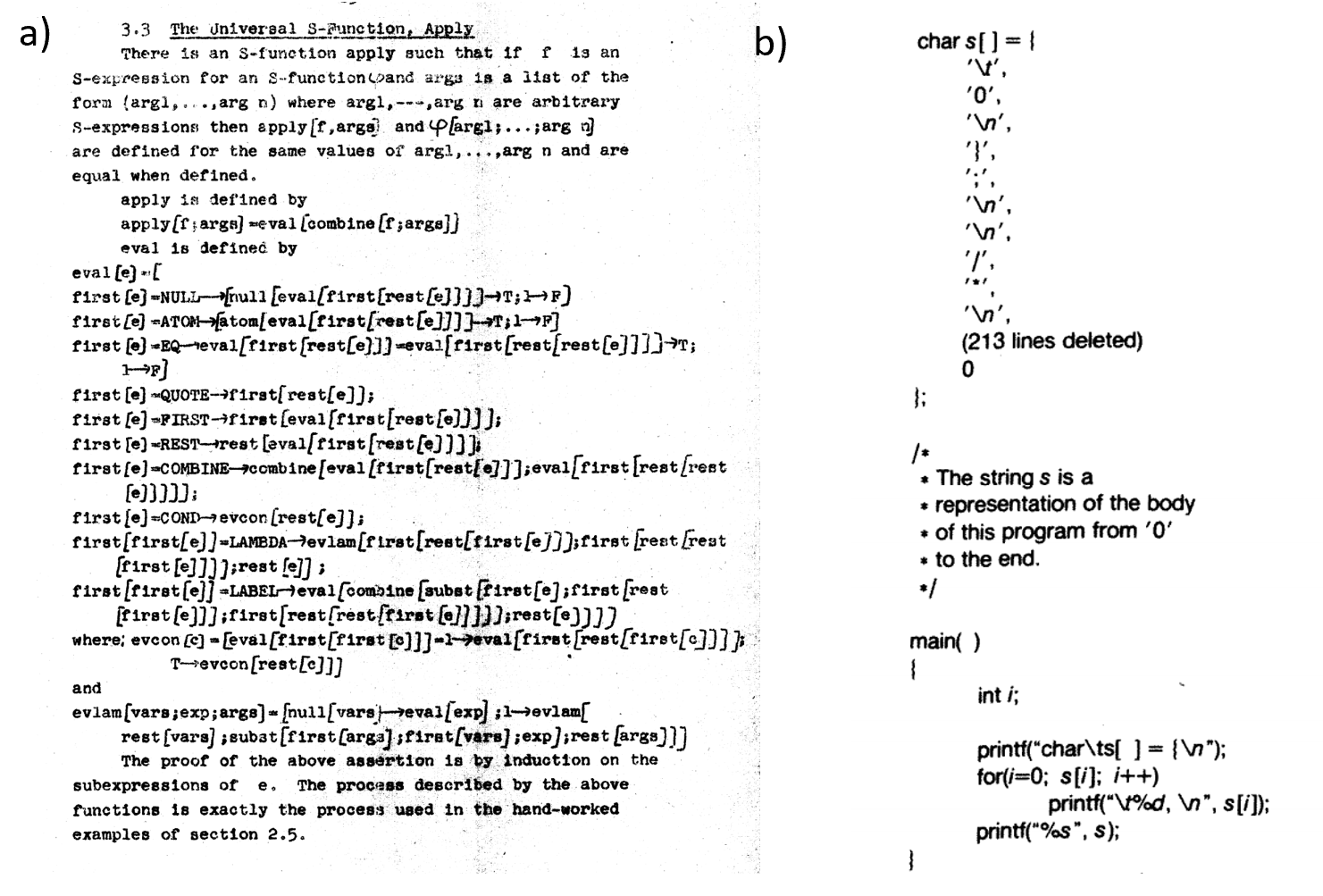 a) A particularly elegant example of a “meta-circular evaluator” comes from John McCarthy’s 1960 paper, where he defined the Lisp programming language and gave a Lisp function that evaluates an arbitrary Lisp program (see above). Lisp was not initially intended as a practical programming language and this example was merely meant as an illustration that the Lisp universal function is more elegant than the universal Turing machine. It was McCarthy’s graduate student Steve Russell who suggested that it can be implemented. As McCarthy later recalled, “I said to him, ho, ho, you’re confusing theory with practice, this eval is intended for reading, not for computing. But he went ahead and did it. That is, he compiled the eval in my paper into IBM 704 machine code, fixing a bug, and then advertised this as a Lisp interpreter, which it certainly was”. b) A self-replicating C program from the classic essay of Thompson [@thompson1984reflections].There is more than one Turing machine  that satisfies the conditions of universaltmthm, but the existence of even a single such machine is already extremely fundamental to both the theory and practice of computer science. universaltmthm’s impact reaches beyond the particular model of Turing machines. Because we can simulate every Turing machine by a NAND-TM program and vice versa, universaltmthm immediately implies there exists a universal NAND-TM program  such that  for every NAND-TM program . We can also “mix and match” models. For example since we can simulate every NAND-RAM program by a Turing machine, and every Turing machine by the  calculus, universaltmthm implies that there exists a  expression  such that for every NAND-RAM program  and input  on which , if we encode  as a -expression  (using the -calculus encoding of strings as lists of ’s and ’s) then  evaluates to an encoding of . More generally we can say that for every  and  in the set  Turing machines, RAM Machines, NAND-TM, NAND-RAM, -calculus, JavaScript, Python,   of Turing equivalent models, there exists a program/machine in  that computes the map  for every program/machine .The idea of a “universal program” is of course not limited to theory. For example compilers for programming languages are often used to compile themselves, as well as programs more complicated than the compiler. (An extreme example of this is Fabrice Bellard’s Obfuscated Tiny C Compiler which is a C program of 2048 bytes that can compile a large subset of the C programming language, and in particular can compile itself.) This is also related to the fact that it is possible to write a program that can print its own source code, see lispinterpreterfig. There are universal Turing machines known that require a very small number of states or alphabet symbols, and in particular there is a universal Turing machine (with respect to a particular choice of representing Turing machines as strings) whose tape alphabet is  and has fewer than  states (see uncomputablebibnotes).Is every function computable?In NAND-univ-thm, we saw that NAND-CIRC programs can compute every finite function . Therefore a natural guess is that NAND-TM programs (or equivalently, Turing machines) could compute every infinite function . However, this turns out to be false. That is, there exists a function  that is uncomputable!The existence of uncomputable functions is quite surprising. Our intuitive notion of a “function” (and the notion most mathematicians had until the 20th century) is that a function  defines some implicit or explicit way of computing the output  from the input . The notion of an “uncomputable function” thus seems to be a contradiction in terms, but yet the following theorem shows that such creatures do exist:There exists a function  that is not computable by any Turing machine.The idea behind the proof follows quite closely Cantor’s proof that the reals are uncountable (cantorthm), and in fact the theorem can also be obtained fairly directly from that result (see uncountablefuncex). However, it is instructive to see the direct proof. The idea is to construct  in a way that will ensure that every possible machine  will in fact fail to compute . We do so by defining  to equal  if  describes a Turing machine  which satisfies  and defining  otherwise. By construction, if  is any Turing machine and  is the string describing it, then  and therefore  does not compute .The proof is illustrated in diagonal-fig. We start by defining the following function :For every string , if  satisfies (1)  is a valid representation of some Turing machine  (per the representation scheme above) and (2) when the program  is executed on the input  it halts and produces an output, then we define  as the first bit of this output. Otherwise (i.e., if  is not a valid representation of a Turing machine, or the machine  never halts on ) we define . We define .We claim that there is no Turing machine that computes . Indeed, suppose, towards the sake of contradiction, there exists a machine  that computes , and let  be the binary string that represents the machine . On one hand, since by our assumption  computes , on input  the machine  halts and outputs . On the other hand, by the definition of , since  is the representation of the machine , , hence yielding a contradiction.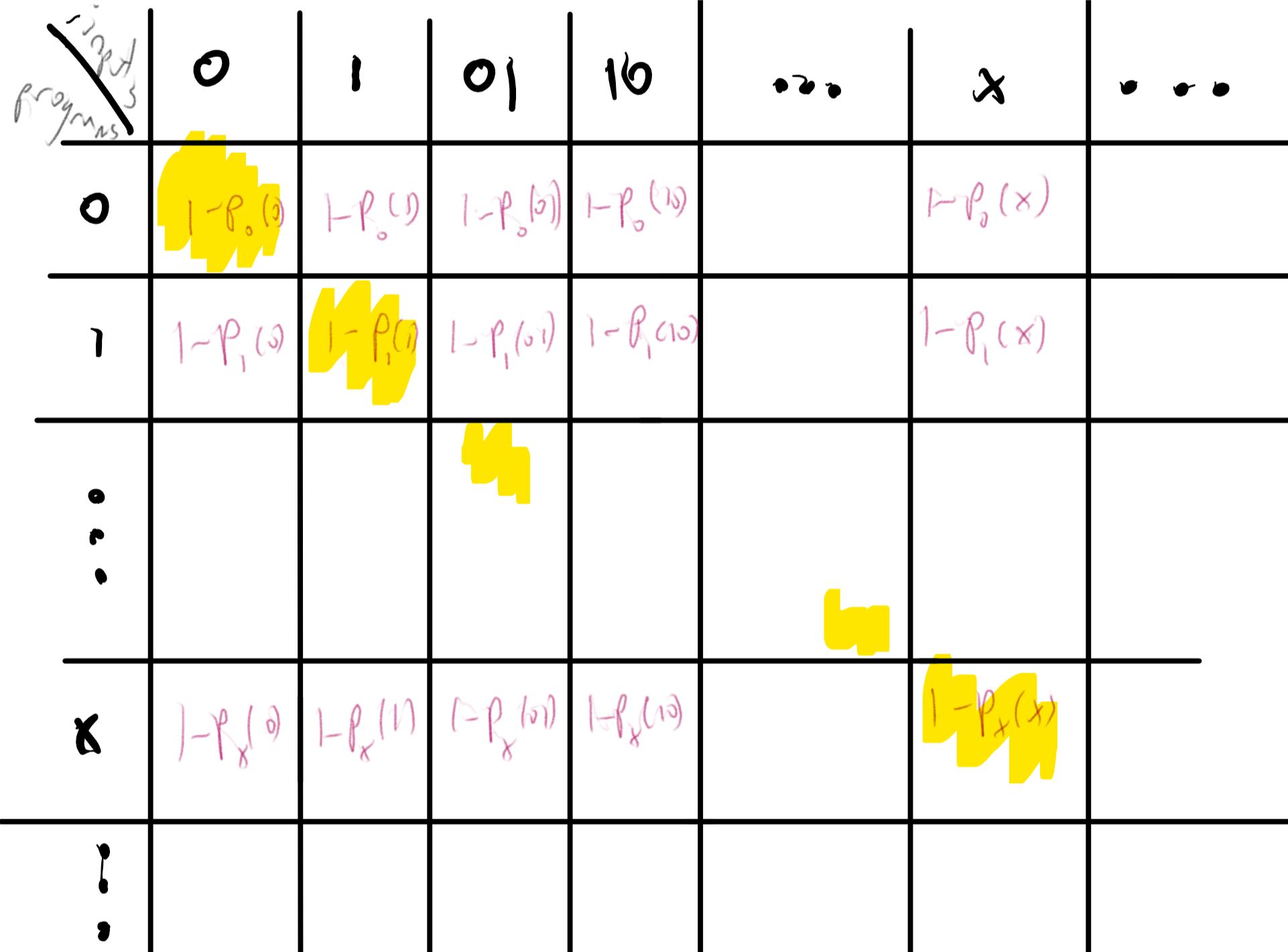 We construct an uncomputable function by defining for every two strings  the value  which equals  if the machine described by  outputs  on , and  otherwise. We then define  to be the “diagonal” of this table, namely  for every . The function  is uncomputable, because if it was computable by some machine whose string description is  then we would get that .There are some functions that can not be computed by any algorithm.The proof of uncomputable-func is short but subtle. I suggest that you pause here and go back to read it again and think about it - this is a proof that is worth reading at least twice if not three or four times. It is not often the case that a few lines of mathematical reasoning establish a deeply profound fact - that there are problems we simply cannot solve.The type of argument used to prove uncomputable-func is known as diagonalization since it can be described as defining a function based on the diagonal entries of a table as in diagonal-fig. The proof can be thought of as an infinite version of the counting argument we used for showing lower bound for NAND-CIRC programs in counting-lb. Namely, we show that it’s not possible to compute all functions from  by Turing machines simply because there are more functions like that than there are Turing machines.As mentioned in decidablelanguagesrem, many texts use the “language” terminology and so will call a set  an undecidable or non-recursive language if the function  such that  is uncomputable.The Halting problemuncomputable-func shows that there is some function that cannot be computed. But is this function the equivalent of the “tree that falls in the forest with no one hearing it”? That is, perhaps it is a function that no one actually wants to compute. It turns out that there are natural uncomputable functions:Let  be the function such that for every string ,  if Turing machine  halts on the input  and  otherwise. Then  is not computable.Before turning to prove halt-thm, we note that  is a very natural function to want to compute. For example, one can think of  as a special case of the task of managing an “App store”. That is, given the code of some application, the gatekeeper for the store needs to decide if this code is safe enough to allow in the store or not. At a minimum, it seems that we should verify that the code would not go into an infinite loop.One way to think about this proof is as follows:That is, we will use the universal Turing machine that computes  to derive the uncomputability of  from the uncomputability of  shown in uncomputable-func. Specifically, the proof will be by contradiction. That is, we will assume towards a contradiction that  is computable, and use that assumption, together with the universal Turing machine of universaltmthm, to derive that  is computable, which will contradict uncomputable-func.If a function  is uncomputable we can show that another function  is uncomputable by giving a way to reduce the task of computing  to computing .The proof will use the previously established result uncomputable-func. Recall that uncomputable-func shows that the following function  is uncomputable:where  denotes the output of the Turing machine described by the string  on the input  (with the usual convention that  if this computation does not halt).We will show that the uncomputability of  implies the uncomputability of . Specifically, we will assume, towards a contradiction, that there exists a Turing machine  that can compute the  function, and use that to obtain a Turing machine  that computes the function . (This is known as a proof by reduction, since we reduce the task of computing  to the task of computing . By the contrapositive, this means the uncomputability of  implies the uncomputability of .)Indeed, suppose that  is a Turing machine that computes . halttof describes a Turing machine  that computes . (We use “high level” description of Turing machines, appealing to the “have your cake and eat it too” paradigm, see eatandhavecake.)INPUT: $x\in \{0,1\}^*$
OUTPUT: $F^*(x)$
# Assume T.M. $M_{HALT}$ computes $HALT$

Let $z \leftarrow M_{HALT}(x,x)$. # Assume $z=HALT(x,x)$.
If{$z=0$}
return $1$
endif
Let $y \leftarrow U(x,x)$ # $U$ universal TM, i.e., $y=x(x)$
If{$y=1$}
return $0$
endif
Return $1$We claim that halttof computes the function . Indeed, suppose that  (and hence ). In this case,  and hence, under our assumption that , the value  will equal , and hence halttof will set , and output the correct value .Suppose otherwise that  (and hence ). In this case there are two possibilities:Case 1: The machine described by  does not halt on the input  (and hence ). In this case, . Since we assume that  computes  it means that on input , the machine  must halt and output the value . This means that halttof will set  and output .Case 2: The machine described by  halts on the input  and outputs some  (and hence ). In this case, since , under our assumptions, halttof will set  and so output .We see that in all cases, , which contradicts the fact that  is uncomputable. Hence we reach a contradiction to our original assumption that  computes .Once again, this is a proof that’s worth reading more than once. The uncomputability of the halting problem is one of the fundamental theorems of computer science, and is the starting point for much of the investigations we will see later. An excellent way to get a better understanding of halt-thm is to go over haltalternativesec, which presents an alternative proof of the same result.Is the Halting problem really hard? (discussion)Many people’s first instinct when they see the proof of halt-thm is to not believe it. That is, most people do believe the mathematical statement, but intuitively it doesn’t seem that the Halting problem is really that hard. After all, being uncomputable only means that  cannot be computed by a Turing machine.But programmers seem to solve  all the time by informally or formally arguing that their programs halt. It’s true that their programs are written in C or Python, as opposed to Turing machines, but that makes no difference: we can easily translate back and forth between this model and any other programming language.While every programmer encounters at some point an infinite loop, is there really no way to solve the halting problem? Some people argue that they personally can, if they think hard enough, determine whether any concrete program that they are given will halt or not. Some have even argued that humans in general have the ability to do that, and hence humans have inherently superior intelligence to computers or anything else modeled by Turing machines.The best answer we have so far is that there truly is no way to solve , whether using Macs, PCs, quantum computers, humans, or any other combination of electronic, mechanical, and biological devices. Indeed this assertion is the content of the Church-Turing Thesis. This of course does not mean that for every possible program , it is hard to decide if  enters an infinite loop. Some programs don’t even have loops at all (and hence trivially halt), and there are many other far less trivial examples of programs that we can certify to never enter an infinite loop (or programs that we know for sure that will enter such a loop). However, there is no general procedure that would determine for an arbitrary program  whether it halts or not. Moreover, there are some very simple programs for which no one knows whether they halt or not. For example, the following Python program will halt if and only if Goldbach’s conjecture is false:def isprime(p):
    return all(p % i for i in range(2,p-1))

def Goldbach(n):
    return any( (isprime(p) and isprime(n-p))
           for p in range(2,n-1))

n = 4
while True:
    if not Goldbach(n): break
    n+= 2Given that Goldbach’s Conjecture has been open since 1742, it is unclear that humans have any magical ability to say whether this (or other similar programs) will halt or not.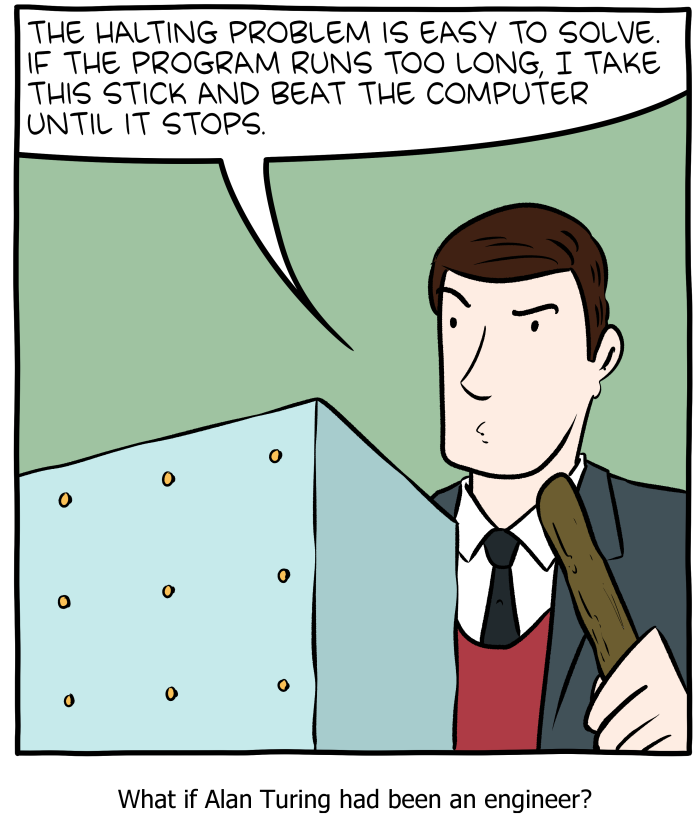 SMBC’s take on solving the Halting problem.A direct proof of the uncomputability of  (optional)It turns out that we can combine the ideas of the proofs of uncomputable-func and halt-thm to obtain a short proof of the latter theorem, that does not appeal to the uncomputability of . This short proof appeared in print in a 1965 letter to the editor of Christopher Strachey:To the Editor, The Computer Journal.An Impossible ProgramSir,A well-known piece of folk-lore among programmers holds that it is impossible to write a program which can examine any other program and tell, in every case, if it will terminate or get into a closed loop when it is run. I have never actually seen a proof of this in print, and though Alan Turing once gave me a verbal proof (in a railway carriage on the way to a Conference at the NPL in 1953), I unfortunately and promptly forgot the details. This left me with an uneasy feeling that the proof must be long or complicated, but in fact it is so short and simple that it may be of interest to casual readers. The version below uses CPL, but not in any essential way.Suppose T[R] is a Boolean function taking a routine (or program) R with no formal or free variables as its arguments and that for all R, T[R] = True if R terminates if run and that T[R] = False if R does not terminate.Consider the routine P defined as followsrec routine P
§L: if T[P] go to L
Return §If T[P] = True the routine P will loop, and it will only terminate if T[P] = False. In each case T[P] has exactly the wrong value, and this contradiction shows that the function T cannot exist.Yours faithfully,
C. StracheyChurchill College, CambridgeTry to stop and extract the argument for proving halt-thm from the letter above.Since CPL is not as common today, let us reproduce this proof. The idea is the following: suppose for the sake of contradiction that there exists a program T such that T(f,x) equals True iff f halts on input x. (Strachey’s letter considers the no-input variant of , but as we’ll see, this is an immaterial distinction.) Then we can construct a program P and an input x such that T(P,x) gives the wrong answer. The idea is that on input x, the program P will do the following: run T(x,x), and if the answer is True then go into an infinite loop, and otherwise halt. Now you can see that T(P,P) will give the wrong answer: if P halts when it gets its own code as input, then T(P,P) is supposed to be True, but then P(P) will go into an infinite loop. And if P does not halt, then T(P,P) is supposed to be False but then P(P) will halt. We can also code this up in Python:def CantSolveMe(T):
    """
    Gets function T that claims to solve HALT.
    Returns a pair (P,x) of code and input on which
    T(P,x) ≠ HALT(x)
    """
    def fool(x):
        if T(x,x):
            while True: pass
        return "I halted"

    return (fool,fool)For example, consider the following Naive Python program T that guesses that a given function does not halt if its input contains while or fordef T(f,x):
    """Crude halting tester - decides it doesn't halt if it contains a loop."""
    import inspect
    source = inspect.getsource(f)
    if source.find("while"): return False
    if source.find("for"): return False
    return TrueIf we now set (f,x) = CantSolveMe(T), then T(f,x)=False but f(x) does in fact halt. This is of course not specific to this particular T: for every program T, if we run (f,x) = CantSolveMe(T) then we’ll get an input on which T gives the wrong answer to .ReductionsThe Halting problem turns out to be a linchpin of uncomputability, in the sense that halt-thm has been used to show the uncomputability of a great many interesting functions. We will see several examples of such results in this chapter and the exercises, but there are many more such results (see haltreductions).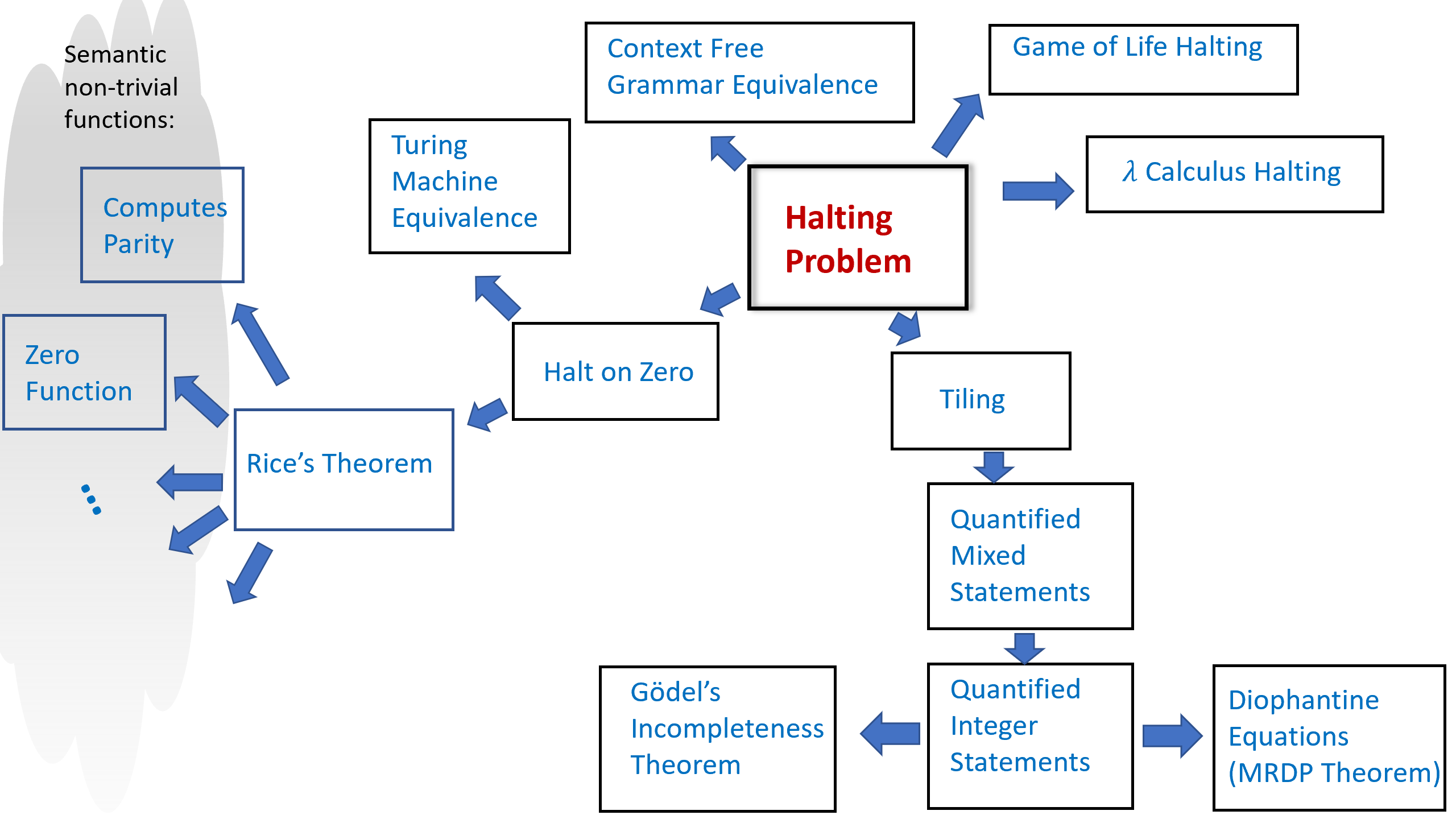 Some uncomputability results. An arrow from problem X to problem Y means that we use the uncomputability of X to prove the uncomputability of Y by reducing computing X to computing Y. All of these results except for the MRDP Theorem appear in either the text or exercises. The Halting Problem  serves as our starting point for all these uncomputability results as well as many others.The idea behind such uncomputability results is conceptually simple but can at first be quite confusing. If we know that  is uncomputable, and we want to show that some other function  is uncomputable, then we can do so via a contrapositive argument (i.e., proof by contradiction). That is, we show that if there exists a Turing machine that computes  then there exists a Turing machine that computes . (Indeed, this is exactly how we showed that  itself is uncomputable, by deriving this fact from the uncomputability of the function  of uncomputable-func.)For example, to prove that  is uncomputable, we could show that there is a computable function  such that for every pair  and , . The existence of such a function  implies that if  was computable then  would be computable as well, hence leading to a contradiction! The confusing part about reductions is that we are assuming something we believe is false (that  has an algorithm) to derive something that we know is false (that  has an algorithm). Michael Sipser describes such results as having the form “If pigs could whistle then horses could fly”.A reduction-based proof has two components. For starters, since we need  to be computable, we should describe the algorithm to compute it. The algorithm to compute  is known as a reduction since the transformation  modifies an input to  to an input to , and hence reduces the task of computing  to the task of computing . The second component of a reduction-based proof is the analysis of the algorithm : namely a proof that  does indeed satisfy the desired properties.Reduction-based proofs are just like other proofs by contradiction, but the fact that they involve hypothetical algorithms that don’t really exist tends to make reductions quite confusing. The one silver lining is that at the end of the day the notion of reductions is mathematically quite simple, and so it’s not that bad even if you have to go back to first principles every time you need to remember what is the direction that a reduction should go in.A reduction is an algorithm, which means that, as discussed in implspecanarem, a reduction has three components:Specification (what): In the case of a reduction from  to , the specification is that function  should satisfy that  for every Turing machine  and input . In general, to reduce a function  to , the reduction should satisfy  for every input  to .Implementation (how): The algorithm’s description: the precise instructions how to transform an input  to the output .Analysis (why): A proof that the algorithm meets the specification. In particular, in a reduction from  to  this is a proof that for every input , the output  of the algorithm satisfies that .Example: Halting on the zero problemHere is a concrete example for a proof by reduction. We define the function  as follows. Given any string ,  if and only if  describes a Turing machine that halts when it is given the string  as input. A priori  seems like a potentially easier function to compute than the full-fledged  function, and so we could perhaps hope that it is not uncomputable. Alas, the following theorem shows that this is not the case: is uncomputable.The proof of haltonzero-thm is below, but before reading it you might want to pause for a couple of minutes and think how you would prove it yourself. In particular, try to think of what a reduction from  to  would look like. Doing so is an excellent way to get some initial comfort with the notion of proofs by reduction, which a technique we will be using time and again in this book. You can also see haltonzeropythonfig and the following Colab notebook for a Python implementation of this reduction.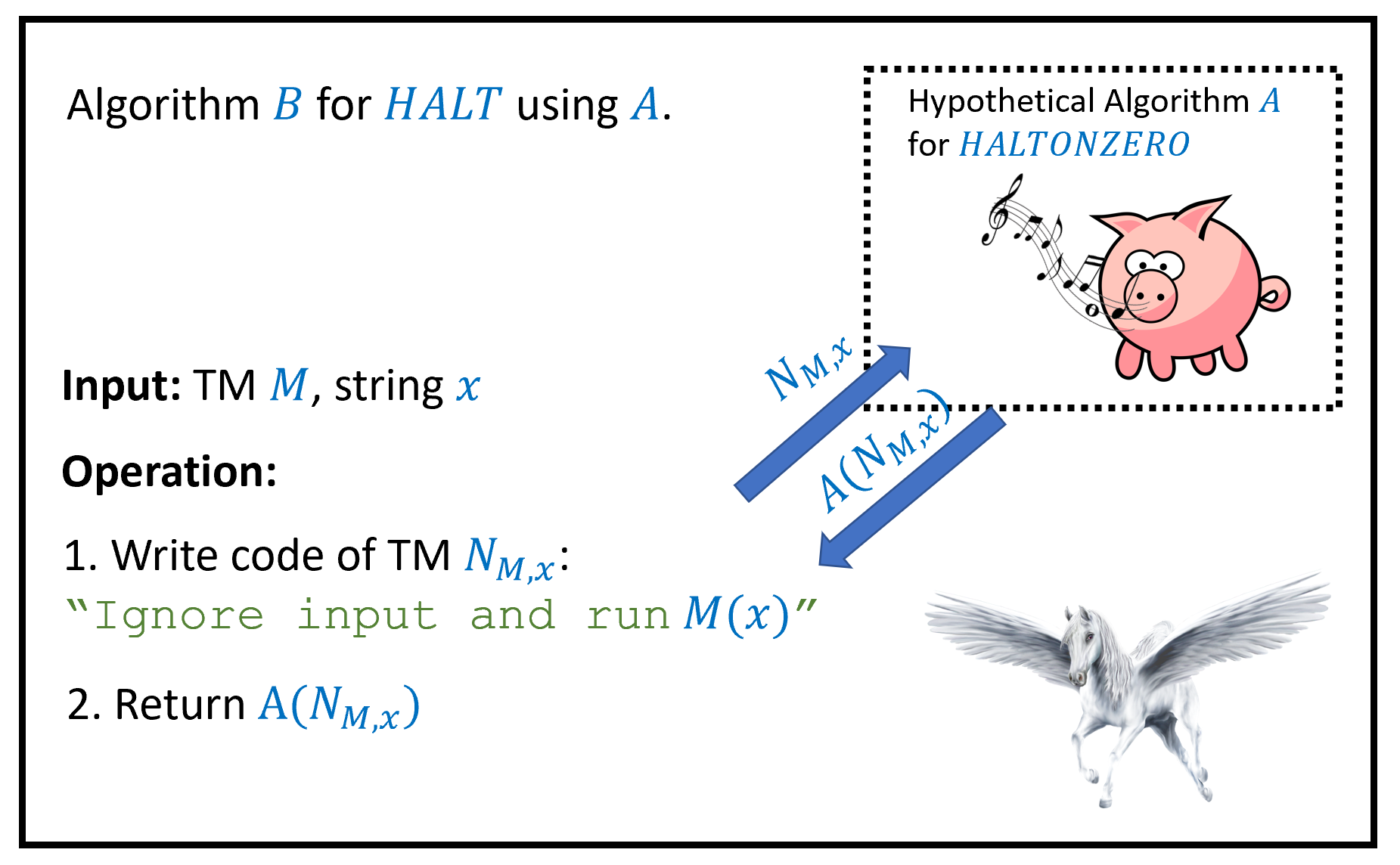 To prove haltonzero-thm, we show that  is uncomputable by giving a reduction from the task of computing  to the task of computing . This shows that if there was a hypothetical algorithm  computing , then there would be an algorithm  computing , contradicting halt-thm. Since neither  nor  actually exists, this is an example of an implication of the form “if pigs could whistle then horses could fly”.The proof is by reduction from , see haltonzerofig. We will assume, towards the sake of contradiction, that  is computable by some algorithm , and use this hypothetical algorithm  to construct an algorithm  to compute , hence obtaining a contradiction to halt-thm. (As discussed in eatandhavecake, following our “have your cake and eat it too” paradigm, we just use the generic name “algorithm” rather than worrying whether we model them as Turing machines, NAND-TM programs, NAND-RAM, etc.; this makes no difference since all these models are equivalent to one another.)Since this is our first proof by reduction from the Halting problem, we will spell it out in more details than usual. Such a proof by reduction consists of two steps:Description of the reduction: We will describe the operation of our algorithm , and how it makes “function calls” to the hypothetical algorithm .Analysis of the reduction: We will then prove that under the hypothesis that Algorithm  computes , Algorithm  will compute .INPUT: Turing machine $M$ and string $x$.
OUTPUT: Turing machine $M'$ such that $M$ halts on $x$ iff $M'$ halts on zero

Procedure{$N_{M,x}$}{$w$} # Description of the T.M. $N_{M,x}$
 Return $EVAL(M,x)$ # Ignore the input $w$, evaluate $M$ on $x$.
Endprocedure

Return $N_{M,x}$ # We do not execute $N_{M,x}$: only return its descriptionOur Algorithm  works as follows: on input , it runs halttohaltonzerored to obtain a Turing machine , and then returns . The machine  ignores its input  and simply runs  on .In pseudocode, the program  will look something like the following:def N(z):
    M = r'.......'
    # a string constant containing desc. of M
    x = r'.......'
    # a string constant containing x
    return eval(M,x)
    # note that we ignore the input zThat is, if we think of  as a program, then it is a program that contains  and  as “hardwired constants”, and given any input , it simply ignores the input and always returns the result of evaluating  on . The algorithm  does not actually execute the machine .  merely writes down the description of  as a string (just as we did above) and feeds this string as input to .The above completes the description of the reduction. The analysis is obtained by proving the following claim:Claim: For every strings , the machine  constructed by Algorithm  in Step 1 satisfies that  halts on  if and only if the program described by  halts on the input .Proof of Claim: Since  ignores its input and evaluates  on  using the universal Turing machine, it will halt on  if and only if  halts on .In particular if we instantiate this claim with the input  to , we see that . Thus if the hypothetical algorithm  satisfies  for every  then the algorithm  we construct satisfies  for every , contradicting the uncomputability of .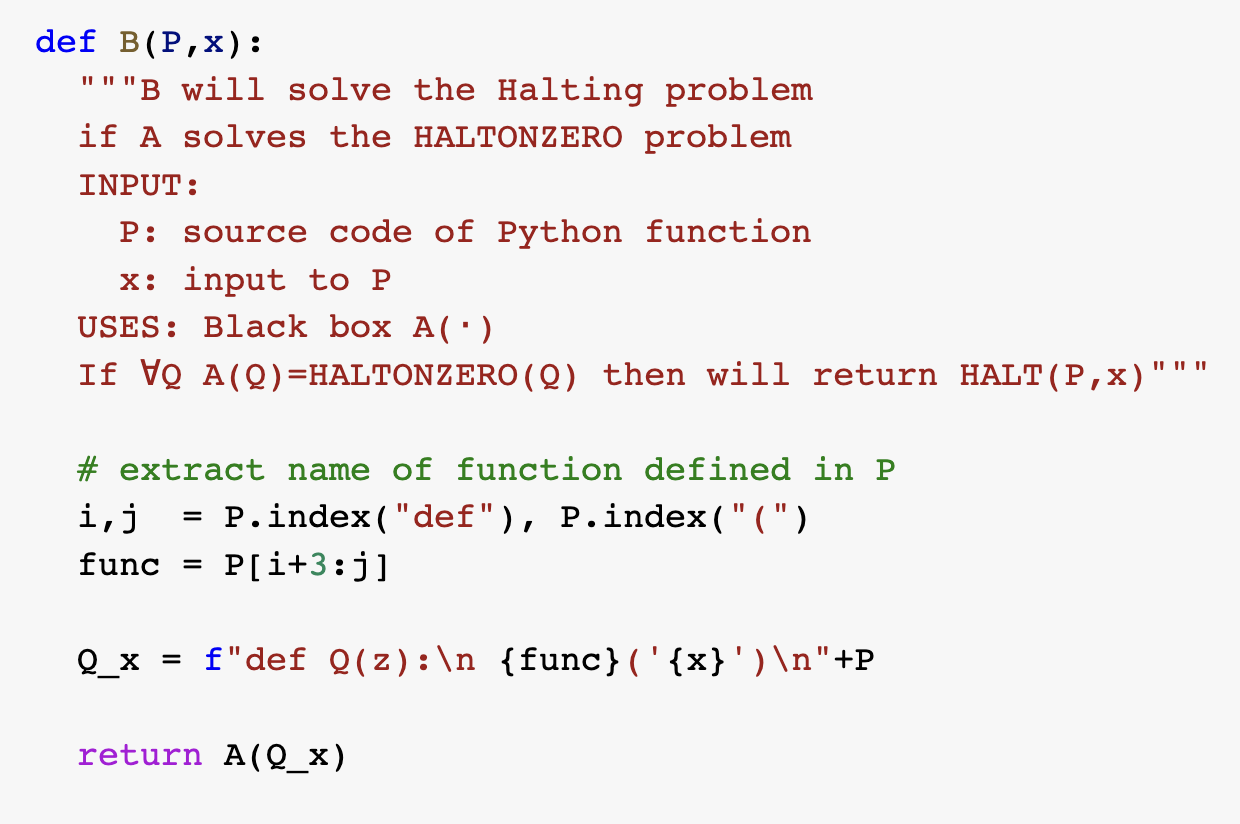 A Python implementation of the reduction showing that  is uncomputable if  is. See this Colab notebook for a full implementation of the reduction.In the proof of haltonzero-thm we used the technique of “hardwiring” an input  to a program/machine . That is, we take a program that computes the function  and “fix” or “hardwire” some of the inputs to some constant value. For example, if you have a program that takes as input a pair of numbers  and outputs their product (i.e., computes the function ), then you can “hardwire” the second input to be  and obtain a program that takes as input a number  and outputs  (i.e., computes the function ). This technique is quite common in reductions and elsewhere, and we will use it time and again in this book.Rice’s Theorem and the impossibility of general software verificationThe uncomputability of the Halting problem turns out to be a special case of a much more general phenomenon. Namely, that we cannot certify semantic properties of general purpose programs. “Semantic properties” mean properties of the function that the program computes, as opposed to properties that depend on the particular syntax used by the program.An example for a semantic property of a program  is the property that whenever  is given an input string with an even number of ’s, it outputs . Another example is the property that  will always halt whenever the input ends with a . In contrast, the property that a C program contains a comment before every function declaration is not a semantic property, since it depends on the actual source code as opposed to the input/output relation.Checking semantic properties of programs is of great interest, as it corresponds to checking whether a program conforms to a specification. Alas it turns out that such properties are in general uncomputable. We have already seen some examples of uncomputable semantic functions, namely  and , but these are just the “tip of the iceberg”. We start by observing one more such example:Let  be the function such that for every ,  if and only if  represents a Turing machine such that  outputs  on every input . Then  is uncomputable.Despite the similarity in their names,  and  are two different functions. For example, if  is a Turing machine that on input , halts and outputs the OR of all of ’s coordinates, then  (since  does halt on the input ) but  (since  does not compute the constant zero function).The proof is by reduction from . Suppose, towards the sake of contradiction, that there was an algorithm  such that  for every . Then we will construct an algorithm  that solves , contradicting haltonzero-thm.Given a Turing machine  (which is the input to ), our Algorithm  does the following:Construct a Turing machine  which on input , first runs  and then outputs .Return .Now if  halts on the input  then the Turing machine  computes the constant zero function, and hence under our assumption that  computes , . If  does not halt on the input , then the Turing machine  will not halt on any input, and so in particular will not compute the constant zero function. Hence under our assumption that  computes , . We see that in both cases,  and hence the value that Algorithm  returns in step 2 is equal to  which is what we needed to prove.Another result along similar lines is the following:The following function is uncomputableWe leave the proof of paritythm as an exercise (paritythmex). I strongly encourage you to stop here and try to solve this exercise.Rice’s Theoremparitythm can be generalized far beyond the parity function. In fact, this generalization rules out verifying any type of semantic specification on programs. We define a semantic specification on programs to be some property that does not depend on the code of the program but just on the function that the program computes.For example, consider the following two C programsint First(int n) {
    if (n<0) return 0;
    return 2*n;
}int Second(int n) {
    int i = 0;
    int j = 0
    if (n<0) return 0;
    while (j<n) {
        i = i + 2;
        j = j + 1;
    }
    return i;
}First and Second are two distinct C programs, but they compute the same function. A semantic property, would be either true for both programs or false for both programs, since it depends on the function the programs compute and not on their code. An example for a semantic property that both First and Second satisfy is the following: “The program  computes a function  mapping integers to integers satisfying that  for every input ”.A property is not semantic if it depends on the source code rather than the input/output behavior. For example, properties such as “the program contains the variable k” or “the program uses the while operation” are not semantic. Such properties can be true for one of the programs and false for others. Formally, we define semantic properties as follows:A pair of Turing machines  and  are functionally equivalent if for every , . (In particular,  iff  for all .)A function  is semantic if for every pair of strings  that represent functionally equivalent Turing machines, . (Recall that we assume that every string represents some Turing machine, see TMrepremark)There are two trivial examples of semantic functions: the constant one function and the constant zero function. For example, if  is the constant zero function (i.e.,  for every ) then clearly  for every pair of Turing machines  and  that are functionally equivalent  and . Here is a non-trivial exampleProve that the function  is semantic.Recall that  if and only if  for every . If  and  are functionally equivalent, then for every , . Hence  if and only if .Often the properties of programs that we are most interested in computing are the semantic ones, since we want to understand the programs’ functionality. Unfortunately, Rice’s Theorem tells us that these properties are all uncomputable:Let . If  is semantic and non-trivial then it is uncomputable.The idea behind the proof is to show that every semantic non-trivial function  is at least as hard to compute as . This will conclude the proof since by haltonzero-thm,  is uncomputable. If a function  is non-trivial then there are two machines  and  such that  and . So, the goal would be to take a machine  and find a way to map it into a machine , such that (i) if  halts on zero then  is functionally equivalent to  and (ii) if  does not halt on zero then  is functionally equivalent to .Because  is semantic, if we achieved this, then we would be guaranteed that , and hence would show that if  was computable, then  would be computable as well, contradicting haltonzero-thm.We will not give the proof in full formality, but rather illustrate the proof idea by restricting our attention to a particular semantic function . However, the same techniques generalize to all possible semantic functions. Define  as follows:  if there does not exist  and two inputs  such that for every   but  outputs  and . That is,  if it’s not possible to find an input  such that flipping some bits of  from  to  will change ’s output in the other direction from  to . We will prove that  is uncomputable, but the proof will easily generalize to any semantic function.We start by noting that  is neither the constant zero nor the constant one function:The machine  that simply goes into an infinite loop on every input satisfies , since  is not defined anywhere and so in particular there are no two inputs  where  for every  but  and .The machine  that computes the XOR or parity of its input, is not monotone (e.g.,  but ) and hence .(Note that  and  are machines and not functions.)We will now give a reduction from  to . That is, we assume towards a contradiction that there exists an algorithm  that computes  and we will build an algorithm  that computes . Our algorithm  will work as follows:Algorithm :Input: String  describing a Turing machine. (Goal: Compute )Assumption: Access to Algorithm  to compute .Operation:Construct the following machine : “On input  do: (a) Run , (b) Return ”.Return .To complete the proof we need to show that  outputs the correct answer, under our assumption that  computes . In other words, we need to show that . Suppose that  does not halt on zero. In this case the program  constructed by Algorithm  enters into an infinite loop in step (a) and will never reach step (b). Hence in this case  is functionally equivalent to . (The machine  is not the same machine as : its description or code is different. But it does have the same input/output behavior (in this case) of never halting on any input. Also, while the program  will go into an infinite loop on every input, Algorithm  never actually runs : it only produces its code and feeds it to . Hence Algorithm  will not enter into an infinite loop even in this case.) Thus in this case, .If  does halt on zero, then step (a) in  will eventually conclude and ’s output will be determined by step (b), where it simply outputs the parity of its input. Hence in this case,  computes the non-monotone parity function (i.e., is functionally equivalent to ), and so we get that . In both cases, , which is what we wanted to prove.An examination of this proof shows that we did not use anything about  beyond the fact that it is semantic and non-trivial. For every semantic non-trivial , we can use the same proof, replacing  and  with two machines  and  such that  and . Such machines must exist if  is non-trivial.Rice’s Theorem is so powerful and such a popular way of proving uncomputability that people sometimes get confused and think that it is the only way to prove uncomputability. In particular, a common misconception is that if a function  is not semantic then it is computable. This is not at all the case.For example, consider the following function . This is a function that on input a string that represents a NAND-TM program , outputs  if and only if both (i)  halts on the input , and (ii) the program  does not contain a variable with the identifier Yale. The function  is clearly not semantic, as it will output two different values when given as input one of the following two functionally equivalent programs:Yale[0] = NAND(X[0],X[0])
Y[0] = NAND(X[0],Yale[0])andHarvard[0] = NAND(X[0],X[0])
Y[0] = NAND(X[0],Harvard[0])However,  is uncomputable since every program  can be transformed into an equivalent (and in fact improved :)) program  that does not contain the variable Yale. Hence if we could compute  then determine halting on zero for NAND-TM programs (and hence for Turing machines as well).Moreover, as we will see in godelchap, there are uncomputable functions whose inputs are not programs, and hence for which the adjective “semantic” is not applicable.Properties such as “the program contains the variable Yale” are sometimes known as syntactic properties. The terms “semantic” and “syntactic” are used beyond the realm of programming languages: a famous example of a syntactically correct but semantically meaningless sentence in English is Chomsky’s “Colorless green ideas sleep furiously.” However, formally defining “syntactic properties” is rather subtle and we will not use this terminology in this book, sticking to the terms “semantic” and “non-semantic” only.Halting and Rice’s Theorem for other Turing-complete modelsAs we saw before, many natural computational models turn out to be equivalent to one another, in the sense that we can transform a “program” of one model (such as a  expression, or a game-of-life configurations) into another model (such as a NAND-TM program). This equivalence implies that we can translate the uncomputability of the Halting problem for NAND-TM programs into uncomputability for Halting in other models. For example:Let  be the function that on input strings  and  outputs  if the NAND-TM program described by  halts on the input  and outputs  otherwise. Then  is uncomputable.Once again, this is a good point for you to stop and try to prove the result yourself before reading the proof below.We have seen in TM-equiv-thm that for every Turing machine , there is an equivalent NAND-TM program  such that for every , . In particular this means that .The transformation  that is obtained from the proof of TM-equiv-thm is constructive. That is, the proof yields a way to compute the map . This means that this proof yields a reduction from task of computing  to the task of computing , which means that since  is uncomputable, neither is .The same proof carries over to other computational models such as the  calculus, two dimensional (or even one-dimensional) automata etc. Hence for example, there is no algorithm to decide if a  expression evaluates the identity function, and no algorithm to decide whether an initial configuration of the game of life will result in eventually coloring the cell  black or not.Indeed, we can generalize Rice’s Theorem to all these models. For example, if  is a non-trivial function such that  for every functionally equivalent NAND-TM programs  then  is uncomputable, and the same holds for NAND-RAM programs, -expressions, and all other Turing complete models (as defined in turingcompletedef), see also ricegeneralex.Is software verification doomed? (discussion)Programs are increasingly being used for mission critical purposes, whether it’s running our banking system, flying planes, or monitoring nuclear reactors. If we can’t even give a certification algorithm that a program correctly computes the parity function, how can we ever be assured that a program does what it is supposed to do? The key insight is that while it is impossible to certify that a general program conforms with a specification, it is possible to write a program in the first place in a way that will make it easier to certify. As a trivial example, if you write a program without loops, then you can certify that it halts. Also, while it might not be possible to certify that an arbitrary program computes the parity function, it is quite possible to write a particular program  for which we can mathematically prove that  computes the parity. In fact, writing programs or algorithms and providing proofs for their correctness is what we do all the time in algorithms research.The field of software verification is concerned with verifying that given programs satisfy certain conditions. These conditions can be that the program computes a certain function, that it never writes into a dangerous memory location, that is respects certain invariants, and others. While the general tasks of verifying this may be uncomputable, researchers have managed to do so for many interesting cases, especially if the program is written in the first place in a formalism or programming language that makes verification easier. That said, verification, especially of large and complex programs, remains a highly challenging task in practice as well, and the number of programs that have been formally proven correct is still quite small. Moreover, even phrasing the right theorem to prove (i.e., the specification) is often a highly non-trivial endeavor.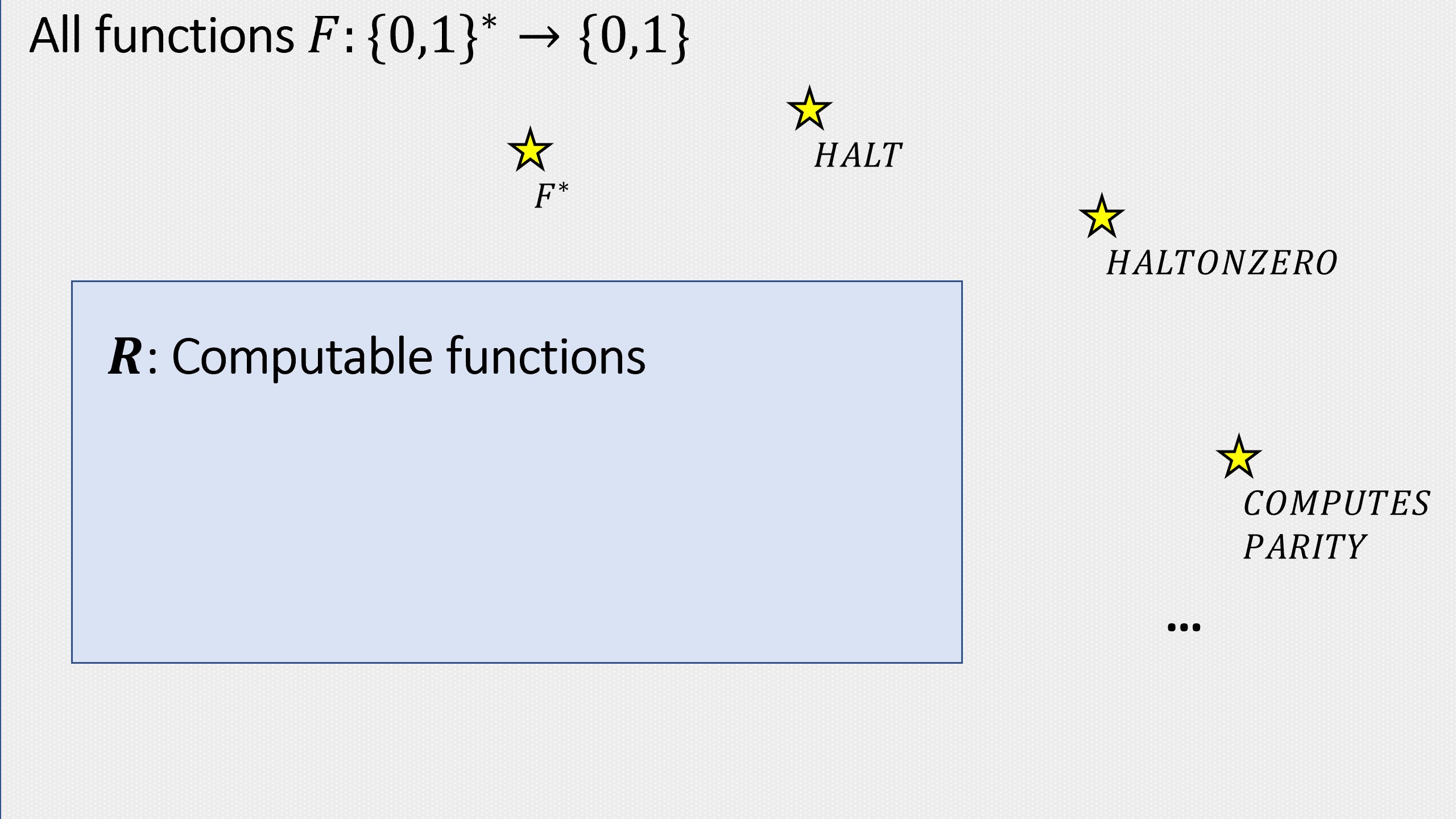 The set  of computable Boolean functions (classRdef) is a proper subset of the set of all functions mapping  to . In this chapter we saw a few examples of elements in the latter set that are not in the former.There is a universal Turing machine (or NAND-TM program)  such that on input a description of a Turing machine  and some input ,  halts and outputs  if (and only if)  halts on input . Unlike in the case of finite computation (i.e., NAND-CIRC programs / circuits), the input to the program  can be a machine  that has more states than  itself.Unlike the finite case, there are actually functions that are inherently uncomputable in the sense that they cannot be computed by any Turing machine.These include not only some “degenerate” or “esoteric” functions but also functions that people have deeply cared about and conjectured that could be computed.If the Church-Turing thesis holds then a function  that is uncomputable according to our definition cannot be computed by any means in our physical world.ExercisesLet  be the function such that on input  where  represents a NAND-RAM program,  iff  halts on the input . Prove that  is uncomputable.Let  be the function that on input (a string representing) a triple ,  iff the Turing machine , on input , halts within at most  steps (where a step is defined as one sequence of reading a symbol from the tape, updating the state, writing a new symbol and (potentially) moving the head).Prove that  is computable.Let  be the function that on input (a string representing) a triple ,  iff the Turing machine , on input , halts before its head reached the -th location of its tape. (We don’t care how many steps  makes, as long as the head stays inside locations .)Prove that  is computable. See footnote for hintSuppose that  and  are computable functions. For each one of the following functions , either prove that  is necessarily computable or give an example of a pair  and  of computable functions such that  will not be computable. Prove your assertions. iff  OR . iff there exist two non-empty strings  such that  (i.e.,  is the concatenation of  and ),  and . iff there exist a list  of non-empty strings such that strings for every  and . iff  is a valid string representation of a NAND++ program  such that for every , on input  the program  outputs . iff  is a valid string representation of a NAND++ program  such that on input  the program  outputs . iff  is a valid string representation of a NAND++ program  such that on input ,  outputs  after executing at most  lines.Prove that the following function  is uncomputable. On input , we define  if and only if  is a string that represents a NAND++ program such that there only a finite number of inputs  s.t. .Prove paritythm without using Rice’s Theorem.Let  be the function defined as follows: given a string representing a pair  of Turing machines,  iff  and  are functionally equivalent as per semanticpropdef. Prove that  is uncomputable.Note that you cannot use Rice’s Theorem directly, as this theorem only deals with functions that take a single Turing machine as input, and  takes two machines.For each of the following two functions, say whether it is computable or not:Given a NAND-TM program , an input , and a number , when we run  on , does the index variable i ever reach ?Given a NAND-TM program , an input , and a number , when we run  on , does  ever write to an array at index ?Let  be the function that is defined as follows. On input a string  that represents a NAND-RAM program and a String  that represents a Turing machine,  if and only if there exists some input  such  halts on  but  does not halt on . Prove that  is uncomputable. See footnote for hint.Define a function  to be recursively enumerable if there exists a Turing machine  such that such that for every , if  then , and if  then . (i.e., if  then  does not halt on .)Prove that every computable  is also recursively enumerable.Prove that there exists  that is not computable but is recursively enumerable. See footnote for hint.Prove that there exists a function  such that  is not recursively enumerable. See footnote for hint.Prove that there exists a function  such that  is recursively enumerable but the function  defined as  is not recursively enumerable. See footnote for hint.In this exercise we will prove Rice’s Theorem in the form that it is typically stated in the literature.For a Turing machine , define  to be the set of all  such that  halts on the input  and outputs . (The set  is known in the literature as the language recognized by . Note that  might either output a value other than  or not halt at all on inputs . )Prove that for every Turing machine , if we define  to be the function such that  iff  then  is recursively enumerable as defined in recursiveenumerableex.Use rice-thm to prove that for every , if (a)  is neither the constant zero nor the constant one function, and (b) for every  such that , , then  is uncomputable. See footnote for hint.Let  be the set of all partial functions from  to  and  be a Turing-equivalent model as defined in turingcompletedef. We define a function  to be -semantic if there exists some  such that  for every .Prove that for every -semantic  that is neither the constant one nor the constant zero function,  is uncomputable.In this question we define the NAND-TM variant of the busy beaver function (see Aaronson’s 1999 essay, 2017 blog post and 2020 survey [@aaronson20beaver]; see also Tao’s highly recommended presentation on how civilization’s scientific progress can be measured by the quantities we can grasp).Let  be defined as follows. For every string , if  represents a NAND-TM program such that when  is executed on the input  then it halts within  steps then . Otherwise (if  does not represent a NAND-TM program, or it is a program that does not halt on ), . Prove that  is uncomputable.Let  denote the number  (that is, a “tower of powers of two” of height ). To get a sense of how fast this function grows, , , ,  and  which is about .  is already a number that is too big to write even in scientific notation. Define  (for “NAND-TM Busy Beaver”) to be the function  where  is as defined in Question 6.1. Prove that  grows faster than , in the sense that . See footnote for hintBibliographical notesThe cartoon of the Halting problem in universalchapoverviewfig and taken from Charles Cooper’s website, Copyright 2019 Charles F. Cooper.Section 7.2 in [@MooreMertens11] gives a highly recommended overview of uncomputability. Gödel, Escher, Bach [@hofstadter1999] is a classic popular science book that touches on uncomputability, and unprovability, and specifically Gödel’s Theorem that we will see in godelchap. See also the recent book by Holt [@Holt2018].The history of the definition of a function is intertwined with the development of mathematics as a field. For many years, a function was identified (as per Euler’s quote above) with the means to calculate the output from the input. In the 1800’s, with the invention of the Fourier series and with the systematic study of continuity and differentiability, people have started looking at more general kinds of functions, but the modern definition of a function as an arbitrary mapping was not yet universally accepted. For example, in 1899 Poincare wrote “we have seen a mass of bizarre functions which appear to be forced to resemble as little as possible honest functions which serve some purpose. … they are invented on purpose to show that our ancestor’s reasoning was at fault, and we shall never get anything more than that out of them”. Some of this fascinating history is discussed in [@grabiner1983gave, @Kleiner91, @Lutzen2002, @grabiner2005the].The existence of a universal Turing machine, and the uncomputability of  was first shown by Turing in his seminal paper [@Turing37], though closely related results were shown by Church a year before. These works built on Gödel’s 1931 incompleteness theorem that we will discuss in godelchap.Some universal Turing machines with a small alphabet and number of states are given in [@rogozhin1996small], including a single-tape universal Turing machine with the binary alphabet and with less than  states; see also the survey [@woods2009complexity]. Adam Yedidia has written software to help in producing Turing machines with a small number of states. This is related to the recreational pastime of “Code Golfing” which is about solving a certain computational task using the as short as possible program. Finding “highly complex” small Turing machine is also related to the “Busy Beaver” problem, see beaverex and the survey [@aaronson20beaver].The diagonalization argument used to prove uncomputability of  is derived from Cantor’s argument for the uncountability of the reals discussed in chaprepres.Christopher Strachey was an English computer scientist and the inventor of the CPL programming language. He was also an early artificial intelligence visionary, programming a computer to play Checkers and even write love letters in the early 1950’s, see this New Yorker article and this website.Rice’s Theorem was proven in [@rice1953classes]. It is typically stated in a form somewhat different than what we used, see ricestandardex.We do not discuss in the chapter the concept of recursively enumerable languages, but it is covered briefly in recursiveenumerableex. As usual, we use function, as opposed to language, notation.